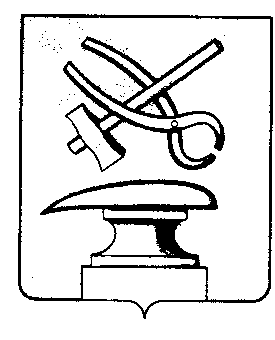 АДМИНИСТРАЦИЯ ГОРОДА КУЗНЕЦКАПЕНЗЕНСКОЙ ОБЛАСТИПОСТАНОВЛЕНИЕОт  _________  №  ___                                                        г. КузнецкОб утверждении положения о системе оплаты труда руководителя, заместителя руководителя, главного бухгалтера и работников муниципального бюджетного учреждения города Кузнецка «Зеленый город»В соответствии со ст.144 Трудового кодекса Российской Федерации, постановлением главы администрации города Кузнецка от 05.12.2008 N 2159 "О введении новых систем оплаты труда работников муниципальных учреждений города Кузнецка, оплата труда которых в настоящее время осуществляется на основе Единой тарифной сетки", руководствуясь  ст. 28 Устава города Кузнецка, АДМИНИСТРАЦИЯ ГОРОДА КУЗНЕЦКА ПОСТАНОВЛЯЕТ: 1. Утвердить Положение о системе оплаты труда руководителя, заместителя руководителя, главного бухгалтера и работников муниципального бюджетного учреждения города Кузнецка «Зеленый город» согласно приложению.2. Оплату труда руководителя, заместителя руководителя, главного бухгалтера и работников муниципального бюджетного учреждения города Кузнецка «Зеленый город» осуществлять в пределах фонда оплаты труда, утвержденного на соответствующий финансовый год.3. Настоящее постановление вступает в силу с 1 июля 2024 года.4. Контроль за исполнением настоящего постановления возложить на заместителя главы администрации города Кузнецка Николаева А.Н.Глава города Кузнецка                                                               С.А.ЗлатогорскийПриложениеУтверждено постановлениемадминистрации города Кузнецкаот _________2024 г. N ____Положение о системе оплаты труда руководителя, заместителя руководителя, главного бухгалтера и работников муниципального бюджетного учреждения города Кузнецка «Зеленый город»1. Общие положения1.1. Настоящее Положение о системе оплаты труда руководителя, заместителя руководителя, главного бухгалтера и работников муниципального бюджетного учреждения города Кузнецка «Зеленый город» (далее - Положение) разработано в соответствии со статьями 135, 144, 145 Трудового кодекса Российской Федерации, постановлением Главы администрации города Кузнецка от 05.12.2008 N 2159 "О введении новых систем оплаты труда работников муниципальных учреждений города Кузнецка, оплата труда которых в настоящее время осуществляется на основе Единой тарифной сетки" с целью обеспечения заинтересованности работников муниципального бюджетного учреждения города Кузнецка «Зеленый город» (далее – учреждение) в конечных результатах труда, повышении ответственности за выполнение заданий и договорных обязательств, заинтересованности в профессиональном росте, совершенствовании управления финансовыми, материальными и кадровыми ресурсами учреждения.1.2. Настоящее Положение включает в себя:-размеры окладов (должностных окладов) по профессиональным квалификационным группам (далее - ПКГ);-условия оплаты труда руководителя, заместителя руководителя и главного бухгалтера учреждения; -условия осуществления и размеры выплат компенсационного характера;-условия и порядок установления выплат стимулирующего характера;-другие вопросы оплаты труда.1.3. Условия оплаты труда, включая размер оклада (должностного оклада) работника, выплаты стимулирующего характера, компенсационные выплаты являются обязательными для включения в трудовой договор.1.4. Фонд оплаты труда учреждения формируется на календарный год, исходя из объема субсидий, поступающих в установленном порядке учреждению из бюджета города Кузнецка на выполнение муниципального задания, и средств, поступающих от приносящей доход деятельности.1.5. Наименования должностей руководителей, специалистов, служащих, профессий рабочих и квалификационные требования к ним должны соответствовать наименованиям и требованиям, указанным в Едином квалификационном справочнике должностей руководителей, специалистов и служащих, Едином тарифно-квалификационном справочнике работ и профессий рабочих.1.6. Штатное расписание учреждения утверждается постановлением администрации города Кузнецка.2. Порядок определения должностных окладов2.1. Заработная плата руководителя учреждения, заместителя руководителя и главного бухгалтера состоит из должностного оклада, выплат стимулирующего и компенсационного характера.Должностной оклад руководителя, определяемый трудовым договором, утверждается постановлением администрации города Кузнецка. Должностной оклад руководителя устанавливается в кратном отношении к средней заработной плате работников, которые относятся к основному персоналу возглавляемого им учреждения, и составляет до трех размеров указанной заработной платы.К специалистам основного персонала учреждения относятся работники, непосредственно обеспечивающие выполнение основных функций, в целях реализации которых создано учреждение. Перечень должностей работников, относимых к основному персоналу, для определения размеров должностного оклада руководителя учреждения приведен в приложении 2 к настоящему Положению.При исчислении средней заработной платы для определения оклада руководителя учитываются оклады (должностные оклады), ставки средней заработной платы и выплаты стимулирующего характера работников основного персонала Учреждения.При расчете средней заработной платы не учитываются выплаты компенсационного характера работников основного персонала Учреждения.Расчет средней заработной платы работников основного персонала Учреждения осуществляется за календарный год, предшествующий году установления должностного оклада руководителя Учреждения.2.2. Размер должностного оклада заместителя руководителя учреждения устанавливается на 10 процентов, главного бухгалтера учреждения на 10 процентов ниже должностного оклада руководителя.2.3. Предельный уровень соотношения среднемесячной заработной платы руководителя, заместителя руководителя, главного бухгалтера учреждения, формируемой за счет всех источников финансового обеспечения и рассчитываемой за календарный год, и среднемесячной заработной платы работников Учреждения (без учета заработной платы руководителя, заместителя руководителя, главного бухгалтера) для руководителя, устанавливается в кратности 8, для заместителя руководителя и главного бухгалтера – 6.2.4. Информация о рассчитываемой за календарный год среднемесячной заработной плате руководителя, заместителя руководителя, главного бухгалтера размещается в информационно-телекоммуникационной сети "Интернет" в порядке, установленном администрацией города Кузнецка.2.5. Размеры должностных окладов работников Учреждения устанавливаются руководителем учреждения на основе требований к профессиональной подготовке и уровню квалификации, которые необходимы для осуществления соответствующей профессиональной деятельности в соответствии с приложением N 1 к настоящему Положению.2.6. Должностные оклады руководителя, заместителя руководителя, главного бухгалтера и работников Учреждения подлежат индексации в размерах и сроки, предусмотренные для работников муниципальных учреждений города Кузнецка.2.7. Расчетный среднемесячный уровень заработной платы руководителя, заместителя руководителя, главного бухгалтера и работников Учреждения не может превышать расчетный среднемесячный уровень оплаты труда муниципальных служащих и работников, замещающих должности, не являющиеся должностями муниципальной службы, органа местного самоуправления, осуществляющего функции и полномочия учредителя учреждения.3. Порядок и условия установления выплат компенсационного характера3.1. За выполнение обязанностей временно отсутствующего руководителя учреждения (в случае отсутствия должности освобожденного заместителя руководителя) устанавливается доплата к должностному окладу в сумме, не превышающей разницы в окладах установленного для руководителя и работника, исполняющего его обязанности.3.2. За совмещение профессий (должностей), расширение зон обслуживания, увеличения объема работы, а также за выполнение, наряду со своей работой, обязанностей временно отсутствующего работника, устанавливается доплата к должностному окладу, размер которой определяется соглашением сторон в трудовом договоре, но не более 50% оклада (должностного оклада) по основной работе.3.3. Сверхурочная работа, работа в выходные и нерабочие праздничные дни оплачивается в соответствии с Трудовым кодексом Российской Федерации.3.4. Доплата за работу в ночное время (с 22 часов до 6 часов) составляет 20 процентов оклада (должностного оклада) рассчитанного за час работы, за каждый час работы в ночное время. 3.5. Доплата за работу с вредными и (или) опасными условиями труда (по результатам специальной оценки условий труда), составляет 4 процента оклада (должностного оклада), установленной для различных видов работ с нормальными условиями труда.3.6. Лицам, успешно обучающимся в имеющих государственную аккредитацию высших учебных заведениях независимо от их организационно-правовых форм по заочной и очно-заочной (вечерней) формам, по месту их работы предоставляются дополнительные отпуска с сохранением средней заработной платы, начисляемой в порядке, установленном для ежегодных отпусков в соответствии с действующим законодательством.3.7. Во всех случаях, когда в соответствии с указанным разделом Положения и действующим законодательством доплаты к должностным окладам работников предусматриваются в процентах, абсолютный размер каждой доплаты исчисляется от оклада (должностного оклада) без учета других надбавок и доплат.4. Выплаты стимулирующего характера4.1. С целью стимулирования к качественному результату труда и поощрения работников за выполненную работу в учреждении устанавливаются выплаты стимулирующего характера.Выплаты стимулирующего характера направлены на формирование побудительных мотивов к качественному результату труда, а также поощрение за выполненную работу, за результаты труда и носят постоянный или временный характер.4.2. Выплаты стимулирующего характера осуществляются в пределах фонда оплаты труда учреждения, сформированного на календарный финансовый год за счет всех источников финансирования.4.3. К выплатам стимулирующего характера относятся;- выплаты за интенсивность и высокие результаты работы;- выплаты за выслугу лет;- премиальные выплаты.4.3. Повышающий коэффициент к должностному окладу за интенсивность и высокие результаты работы выплачивается руководителю, заместителю руководителя, главному бухгалтеру и работникам учреждения с учетом фактически использованного рабочего времени со дня его установления в размере 90% оклада (должностного оклада).4.4. Повышающий коэффициент к должностному окладу за интенсивность и высокие результаты работы устанавливается руководителю учреждения постановлением администрации города Кузнецка, заместителю руководителя, главному бухгалтеру и работникам - приказом руководителя учреждения.Применение повышающего коэффициента к должностному окладу за интенсивность и высокие результаты работы не образует новый оклад. Повышающий коэффициент к должностному окладу за интенсивность и высокие результаты работы может учитываться при начислении премий в пределах установленного фонда оплаты труда.4.5. При увольнении работника повышающий коэффициент к должностному окладу за интенсивность и высокие результаты работы начисляется пропорционально отработанному времени, и его выплата производится при окончательном расчете.4.6. Повышающий коэффициент к должностному окладу за выслугу лет определяется в зависимости от общего стажа работы, дающего право на получение данного повышающего коэффициента, и выплачивается в следующих размерах:при выслуге от 3 месяцев до 5 лет - 10%;при выслуге от 5 до 10 лет - 15%;при выслуге от 10 до 15 лет - 20%;при выслуге свыше 15 лет - 30%.4.7. Стаж работы определяется исходя из общего стажа работы в государственных, муниципальных учреждениях и предприятиях по соответствующей специальности, профессии (профилю). Документом для определения общего стажа работы, дающего право на установление повышающего коэффициента к должностному окладу за выслугу лет, является трудовая книжка работника.4.8. При временном заместительстве повышающий коэффициент за выслугу лет начисляется на должностной оклад по основной работе.4.9. Повышающий коэффициент за выслугу лет выплачивается с момента возникновения права на назначение, изменение размера этого коэффициента. В том случае, если у руководителя, заместителя руководителя, главного бухгалтера и работников право на назначение, изменение размера повышающего коэффициента за выслугу лет наступило в период, когда за ними сохраняется средний заработок (при исполнении обязанностей, при переподготовке, повышении квалификации с отрывом от работы в образовательной организации, в других случаях, предусмотренных законодательством), им устанавливается указанный повышающий коэффициент с момента наступления этого права и производится соответствующий перерасчет среднего заработка.4.10. Если у руководителя, заместителя руководителя, главного бухгалтера и работника право на назначение, изменение размера повышающего коэффициента за выслугу лет наступило в период его пребывания в очередном, дополнительном оплачиваемом отпуске, а также в период его временной нетрудоспособности, повышающий коэффициент к должностному окладу в новых размерах устанавливается после окончания отпуска, временной нетрудоспособности.4.11. Применение повышающего коэффициента к должностному окладу за выслугу лет не образует новый оклад. Повышающий коэффициент к должностному окладу за выслугу лет может учитываться при начислении премий в пределах фонда оплаты труда.4.12. Повышающий коэффициент к должностному окладу за выслугу лет руководителю учреждения устанавливается постановлением администрации города Кузнецка, заместителю руководителя, главному бухгалтеру и работникам учреждения - приказом руководителя учреждения.4.13. При увольнении руководителя, заместителя руководителя, главного бухгалтера и работников учреждения повышающий коэффициент за выслугу лет начисляется пропорционально отработанному времени, и его выплата производится при окончательном расчете.4.14. Повышающий коэффициент к должностному окладу за интенсивность и высокие результаты работы и повышающий коэффициент за выслугу лет учитываются во всех случаях исчисления среднего заработка.4.15. С целью поощрения за общие результаты труда руководителю, заместителю руководителя, главному бухгалтеру и работникам учреждения выплачивается премия по итогам работы за месяц, за квартал, за год.4.16. К юбилейным датам, профессиональному празднику руководителю, заместителю руководителя, главному бухгалтеру и работникам учреждения может быть выплачена разовая премия в пределах установленного фонда оплаты труда.Юбилейной датой считается 50 лет со дня рождения и каждое последующее пятилетие.4.17. Руководителю, заместителю руководителя, главному бухгалтеру и работникам учреждения за успешное и добросовестное исполнение своих должностных обязанностей, за достижение высоких результатов в работе, может быть выплачена разовая премия за счет средств, высвободившихся в результате экономии бюджетного фонда оплаты труда, а также за счет средств от приносящей доход деятельности учреждения. Размер премии максимальными размерами не ограничивается.4.18. При наличии экономии бюджетных средств, предусмотренных на содержание учреждения в конце года, может быть выплачена премия по итогам года. Размер премии максимальными размерами не ограничивается.Руководителю, заместителю руководителя, главному бухгалтеру и работникам учреждения, отработавшим неполный календарный год, выплата премии по итогам года осуществляется пропорционально отработанному времени.Периоды нахождения в ежегодном отпуске не подлежат исключению из расчетного периода.Периоды нахождения в отпуске по уходу за ребенком до достижения им возраста трех лет в расчетный период не включаются.4.19. При утверждении фонда оплаты труда для руководителя, заместителя руководителя, главного бухгалтера и работников учреждения предусматриваются средства на премирование работников по результатам работы в размере 2 должностных окладов в год.4.20. Размер премии может быть снижен за нарушения трудовой дисциплины, недобросовестное исполнение служебных обязанностей. Работники могут быть лишены премии полностью или частично. Лишение премии полностью или частично производится в тот период, в котором были обнаружены упущения в работе, проступки и ненадлежащее исполнение работником своих обязанностей.4.21. Премирование, установление размера премии, денежное депремирование производится в отношении руководителя учреждения постановлением администрации города Кузнецка, в отношении заместителя руководителя, главного бухгалтера и работников учреждения - приказом руководителя учреждения.4.22. Премирование осуществляется в пределах утвержденного фонда оплаты труда.5. Другие вопросы оплаты труда5.1. При утверждении фонда оплаты труда для руководителя, заместителя руководителя, главного бухгалтера и работников учреждения предельные нормативы определяются исходя из максимальных размеров должностного оклада, повышающего коэффициента к должностному окладу за интенсивность и высокие результаты работы, повышающего коэффициента к должностному окладу за выслугу лет, установленных настоящим Положением.5.2. При утверждении фонда оплаты труда для руководителя, заместителя руководителя, главного бухгалтера и работников учреждения предусматриваются средства на выплату материальной помощи в размере 1 должностного оклада в год.Материальная помощь, как правило, выплачивается при уходе в очередной отпуск на основании письменного заявления. При неиспользовании очередного отпуска материальная помощь выплачивается на основании письменного заявления в конце календарного года.Для определения размера материальной помощи применяется должностной оклад, действующий на день согласования материальной помощи.В случае расторжения трудового договора с работником, ухода работника в отпуск по беременности и родам, отпуск по уходу за ребенком до достижения им возраста 3-х лет выплаченная материальная помощь удержанию и возврату не подлежит.Материальная помощь руководителю учреждения выплачивается по согласованию с Главой города Кузнецка, заместителю руководителя, главному бухгалтеру и работникам учреждения - по согласованию с руководителем учреждения. Согласование осуществляется путем наложения на заявлении соответствующей резолюции: в отношении руководителя учреждения - Главой города Кузнецка; в отношении заместителя руководителя, главного бухгалтера и работников учреждения - руководителем учреждения.5.3. Расходы, связанные с финансированием денежного содержания руководителя, заместителя руководителя, главного бухгалтера и работников учреждения, производятся в пределах утвержденного на соответствующий год фонда оплаты труда.5.4. Оплата труда работников, состоящая из вознаграждения за труд в зависимости от квалификации работника, сложности, количества, качества и условий выполняемой работы, выплат компенсационного (доплат и надбавок компенсационного характера; в том числе за работу в условиях, отклоняющихся от нормальных, и иных выплат компенсационного характера) и стимулирующего характера (доплат и надбавок стимулирующего характера, премий и иных поощрительных выплат) не может быть менее минимального размера оплаты труда в Российской Федерации. В случаях, когда с учетом установленного должностного оклада, а также выплаты (невыплаты) повышающих коэффициентов, выплат компенсационного и стимулирующего характера, размер начисленной месячной заработной платы работника, полностью отработавшего за этот период норму рабочего времени и выполнившего нормы труда (трудовые обязанности), ниже минимального размера оплаты труда, установленного федеральным законодательством (далее - МРОТ), указанному работнику производится доплата за счет средств фонда оплаты труда в размере не ниже разницы между МРОТ и размером начисленной заработной платы.5.5. В случае задержки выплаты работникам заработной платы и других нарушений оплаты труда руководитель учреждения несет ответственность в соответствии с действующим законодательством.Приложение N 1к Положению о системе оплаты труда руководителя, заместителя руководителя, главного бухгалтера и работников муниципального бюджетного учреждения города Кузнецка «Зеленый город»Должностные оклады работников муниципального бюджетного учреждения города Кузнецка«Зеленый город»Приложение N 2к Положению о системе оплаты труда руководителя, заместителя руководителя, главного бухгалтера и работников муниципального бюджетного учреждения города Кузнецка «Зеленый город»Переченьдолжностей работников, относимых к основному персоналу, для определения размеров должностного оклада руководителя муниципального бюджетного учреждения города Кузнецка«Зеленый город»1.Рабочий зеленого хозяйства2.Пильщик3.Водитель грузового автомобиля4.Водитель спецтехники5.ТрактористДолжности работниковДолжностной оклад (рублей)Заместитель директора31500Главный бухгалтер31500Заместитель главного бухгалтера27000Бухгалтер14500Экономист14500Кассир-контролер10000Инспектор по кадрам14500Специалист по охране труда13000Юрист15000Делопроизводитель11500Специалист по безопасности дорожного движения13000Системный администратор14500Специалист по закупкам15000Специалист по экологической безопасности13000Мастер16500Ветеринарный врач15000Ветеринарный фельдшер12000Диспетчер11500Начальник участка по благоустройству и озеленению17500Начальник участка «торговая площадка»14000Начальник участка «баня»14000Контролер технического состояния автотранспортных средств16500Оператор котельной9000Уборщик производственных и служебных помещений9000Дворник9000Водитель грузового автомобиля15500Водитель легкового автомобиля14000Водитель спецтехники16000Тракторист15400Слесарь -ремонтник13200Разнорабочий14000Рабочий зеленого хозяйства15000Пильщик16500Ловец безнадзорных животных9000Сторож9000